Chant de procession : VOICI CELUI QUI VIENT R/Voici celui qui vient au Nom du Seigneur. 
Acclamons notre Roi,
Hosanna ! (bis) 

1. Portes, levez vos frontons. 
Levez-vous, portes éternelles. 
Qu´il entre le Roi de gloire. 

2. Honneur et gloire à ton Nom
Roi des rois, Seigneur des puissances
Jésus, que ton règne vienne.

3. Venez, rameaux à la main. 
Célébrez le Dieu qui vous sauve :
Aujourd´hui s´ouvre son règne.

4. Jésus, roi d´humilité,
Souviens-toi de nous dans ton règne,
Accueille-nous dans ta gloire.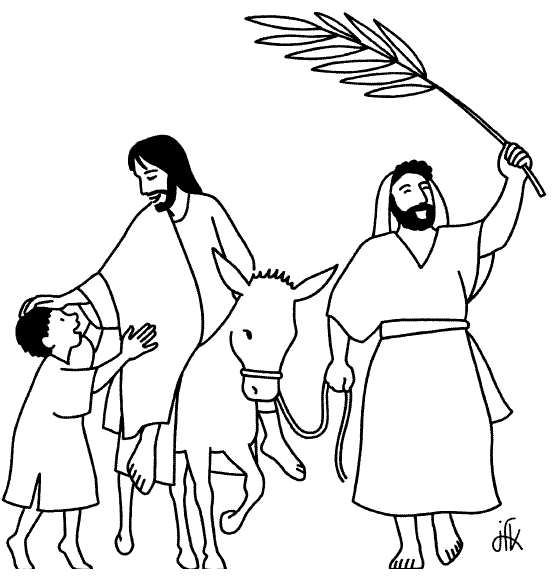 Kyrie – Messe de Saint Boniface Kyrie eleison (ter), 
Christe eleison (ter), 
Kyrie eleison (ter)1ère lecture : Je n’ai pas caché ma face devant les outrages, je sais que je ne serai pas confondu (Is 50, 4-7).Psaume : Ps. 21(22) :Mon Dieu, mon Dieu, pourquoi m’as-tu abandonné ? Tous ceux qui me voient me bafouent, 
Ils ricanent et hochent la tête : 
« Il comptait sur le Seigneur : qu’il le délivre ! 
Qu’il le sauve, puisqu’il est son ami ! » Oui, des chiens me cernent, 
Une bande de vauriens m’entoure. 
Ils me percent les mains et les pieds ; 
Je peux compter tous mes os. 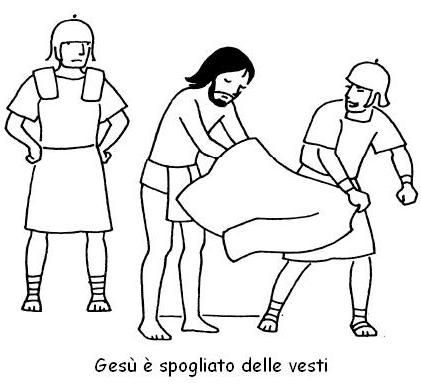 Ils partagent entre eux mes habits 
Et tirent au sort mon vêtement. 
Mais toi, Seigneur, ne sois pas loin : 
Ô ma force, viens vite à mon aide ! Tu m’as répondu ! 
Et je proclame ton nom devant mes frères, 
Je te loue en pleine assemblée. 
Vous qui le craignez, louez le Seigneur. 2ème lecture : Il s’est abaissé : c’est pourquoi Dieu l’a exalté (Ph 2, 6-11)Acclamation de l’Evangile : 
Gloire et louange à toi, Seigneur Jésus !Passion de notre Seigneur Jésus Christ selon saint Matthieu 
(Mt 26, 14 – 27, 66)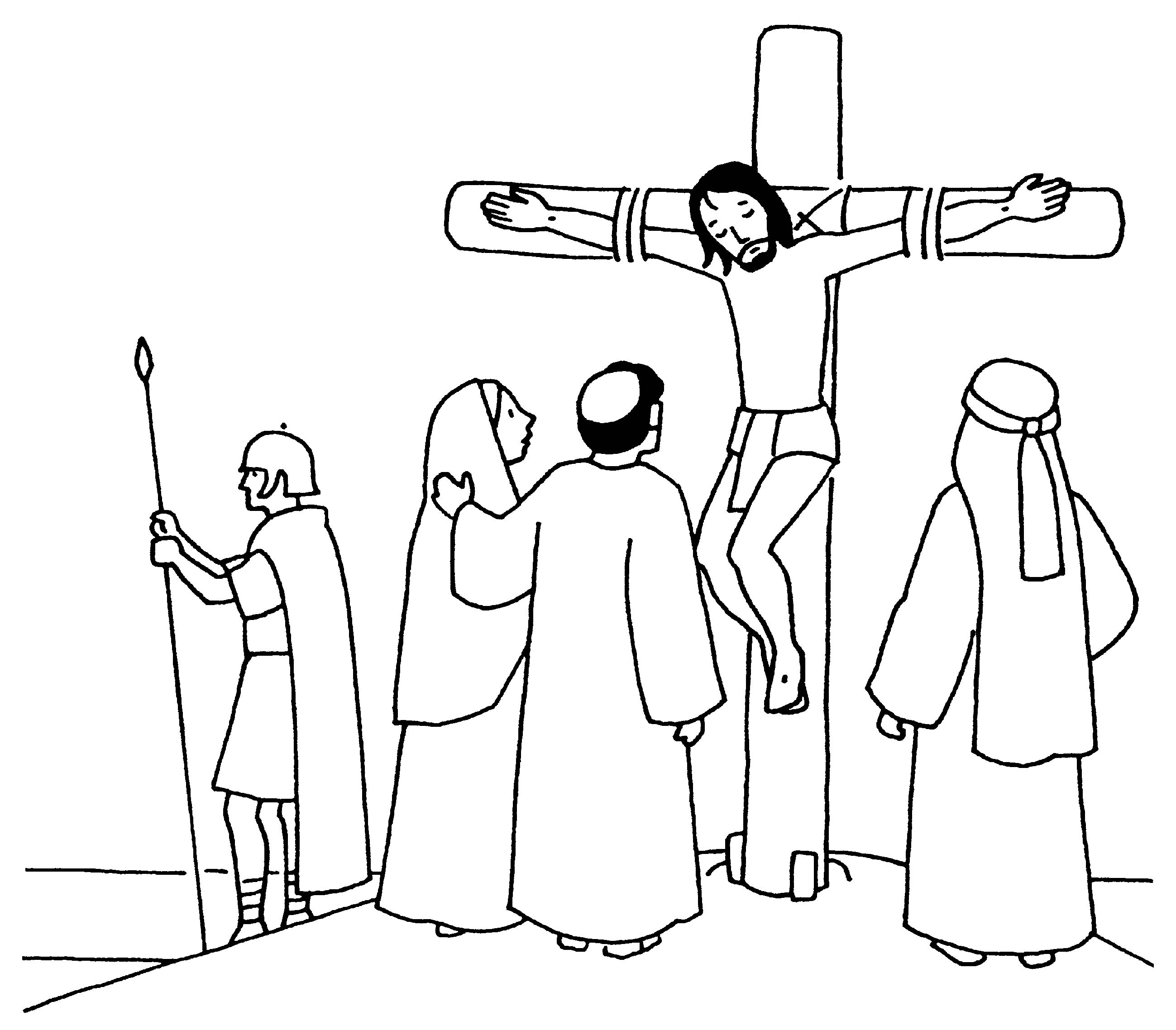 Prière universelleJésus, Sauveur du monde, exauce nous !Sanctus – Messe de Saint BonifaceSanctus, sanctus, sanctus, Deus sabaoth (bis)
Pleni sunt caeli et terra gloria tua,
Hosanna in excelsis Deo ! Hosanna in excelsis !
Benedictus qui venit in nomine Domini !
Hosanna in excelsis Deo ! Hosanna in excelsis !Agnus – Messe de Saint Boniface Agnus Dei, qui tollis peccata mundi, miserere nobis  (bis)
Agnus Dei, qui tollis peccata mundi, dona nobis pacem.Communion NOUS CHANTONS LA CROIX DU SEIGNEUR  (D 39-31)R/ Nous chantons la croix du Seigneur Qui se dresse sur l'univers Comme un signe éclatant De l'amour de notre Dieu. 1. Venez à moi, vous tous qui succombez sous la fatigue, 
C'est moi qui porterai le poids de votre peine. 
2. Venez à moi, vous tous qui gémissez sous l'injustice, 
C'est moi qui suis pour vous la loi libératrice. 
4. Venez à moi, vous tous dont on méprise l'espérance, 
Je viens pour relever les humbles qui attendent. 
8. Venez à moi, vous tous qui avez faim du don céleste, 
Je viens pour partager le pain de votre vie. 
12. Venez à moi, vous tous qui avez soif de ma parole, 
En moi vous trouverez la force inépuisable.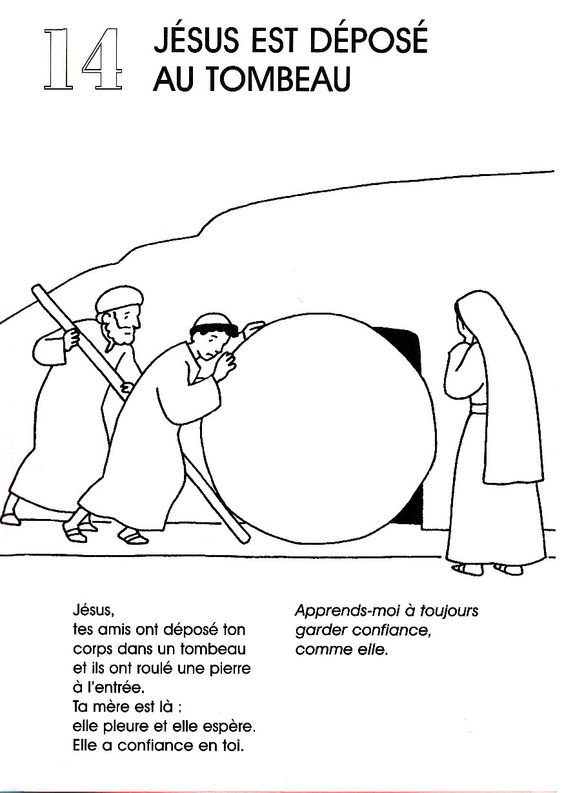 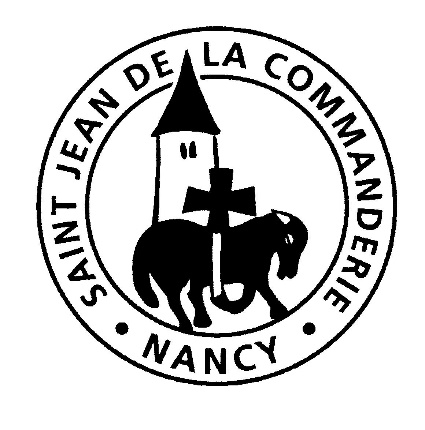 08 et 09 Avril 2017Dimanche des RameauxÉglise Saint-Léon